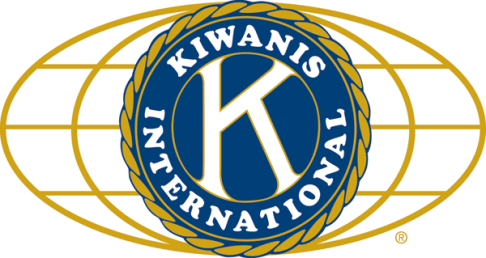 	LUNCH:  Roast beef, mashed and veggies - with cookies!		President:    Joe Gastiger	.		SONG:   God Bless America, led by Bill C.				Invocation:  Joe Gastiger ANNOUNCEMENTS, EVENTS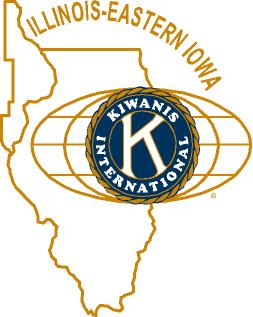 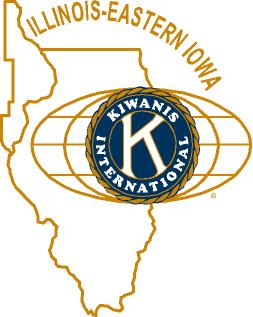 				and OPPORTUNITITESOur Next Interclub: We host on June 14.  It will be at Faranda’s (NOT the golf course).  Golf course will be AFTER Faranda’sSATURDAY – anyone who can, meet at the ‘shed’ at the storage site on Harvestore Drive at 8:30am for a Beanzie meeting and clean up.Anne Marie and Jim Barker are having a ‘Show’ meeting at 11:30 prior to our board meeting next week!Harry Husa’s wife Florence passed away and services with be held Saturday at Anderson’s funeral home at 11:00am.Joan London officially retired TODAY! Congrats to Joan on this very special occasion. She and her husband will be spreading their time between a home in Wis and in Florida. She shared with us how special Kiwanis has been in her life, and her friendships in the club.  We will certainly miss her!July will be our next Meals on Wheels month. Stay tuned for details. Circle K is hosting a K-family picnic July 22 at the Kiwanis Park in Ottawa.June 3, 9 am:  Storage shed inventory and maybe some clean up..Beanzie is only 2 months away! Aktion Club is having a tea on June 3 (2 to 4pm), tickets are $10. Contact Mollie at mwang@ohinc.org (815 991-2990) The DeKalb County Barn tour will be Saturday, August 12, 2017, 9 am to 4pm.  See Jennie.Toiletries- We’re collecting these for Safe Passage.Sue – DUES ARE DUE! (Same as the old dues).AKtion Club is collecting aluminum cans and other recyclable materials.P. o. P. / H e a l t h   B o xNo news is good news.	  PROGRAM       Jennie introduced Marv Kombrink and Ferdinand who brought us our program today about Canine Companions for Independence, or CCI for short. Marv and his wife have been raising and training companion/therapy dogs for 4 years now and have recently branched out to become ‘puppy raisers’ with the CCI organization. CCI breeds, raises, trains and places companion dogs. These are highly trained dogs that are placed with handicapped people, who help them with many things throughout their day. Depending upon the person’s needs, dogs can be trained to do many things for them, like picking up dropped items, opening doors, giving companionship and much more. People who receive these dogs feel like they go from dependant to independent, being able to get out and about in the world. Formed in 1975 the organization has placed about 100 dogs per year with this volunteer organization. There is a great cost to the dogs as not all of them graduate from the system to the costs per dog end up over $40,000. They have about a 50% success ratio with training and the placing dogs. There is actually a waiting list for the dogs that wash-out of the program as they are well trained and make great dogs for anyone. Heard around the tables:…what a nice dog!Quote for the DayThere is nothing so useless as doing efficiently that which should not be done at all.  Peter DruckerUPCOMING PROGRAMS: (Why not invite a guest? – that could also mean a prospective member!)	June 7	BOARD MEETING			@ the Lincoln Inn	June 14	Interclub @ Faranda’s			June 21	Ken Doubler				Kish Kiwanis Survey Results	June 28	Beanzie et al.			Beanzie, Biking withToday’s Attendance:				June Birthdays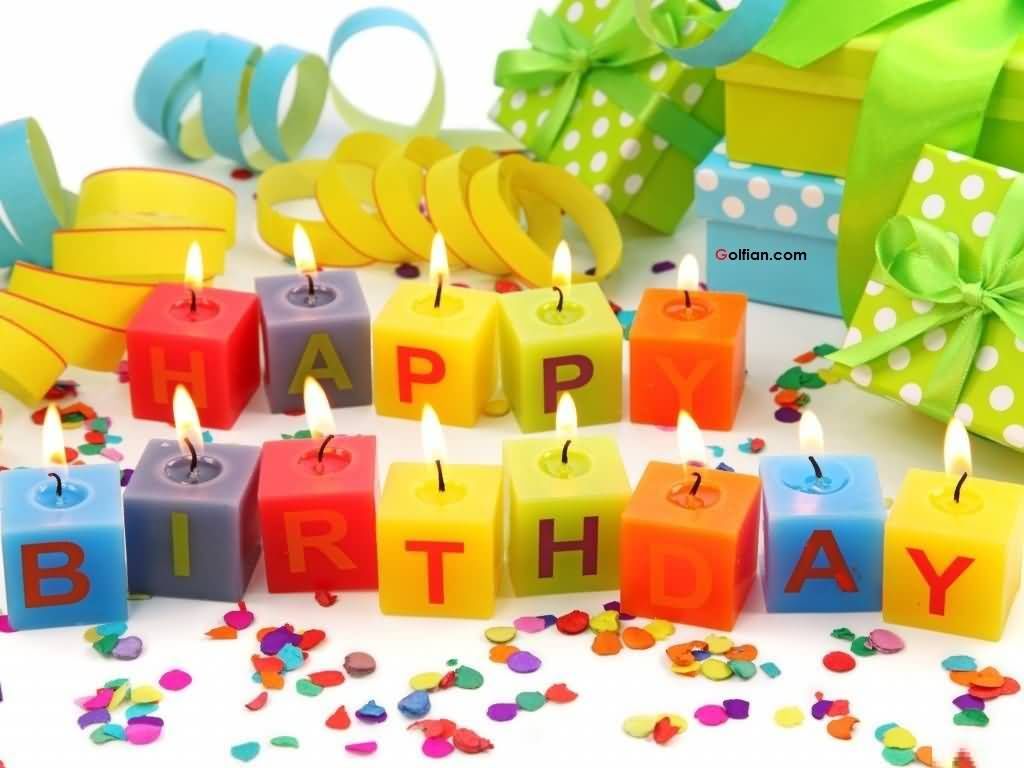 June 4    Joe Gastiger32Kish Kiwanians   0K family    2Other Guests: Bill C’s guest Jim “JT” Taylor, and Joan’s guest, Alex Taylor (put in app.)  1Speaker: Marv Kombrink35TOTAL